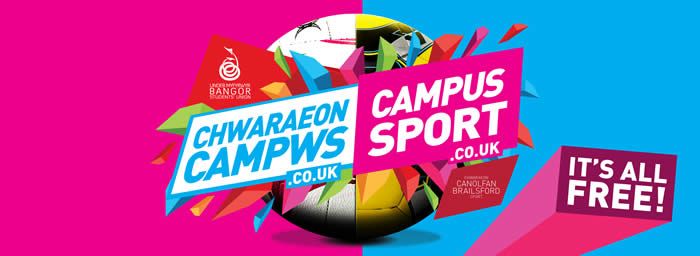 5-a-side Football LeagueCanolfan Brailsford; Tuesday 7:30-10pmTeam name:Team captain:Contact number:Please return application form to iona.williams@bangor.ac.uk Closing date for applications is Thursday, January 20th, 2022 at 12pm.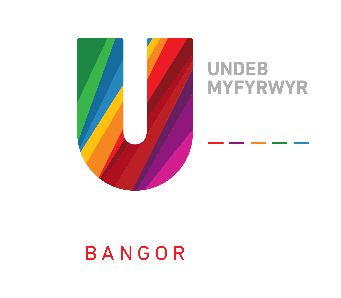 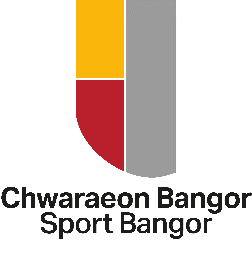 Name of playerUniversity email address